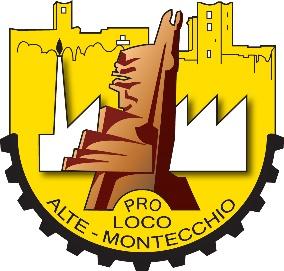 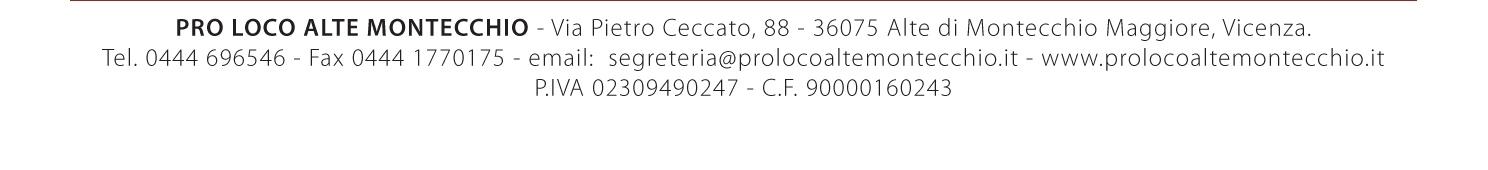 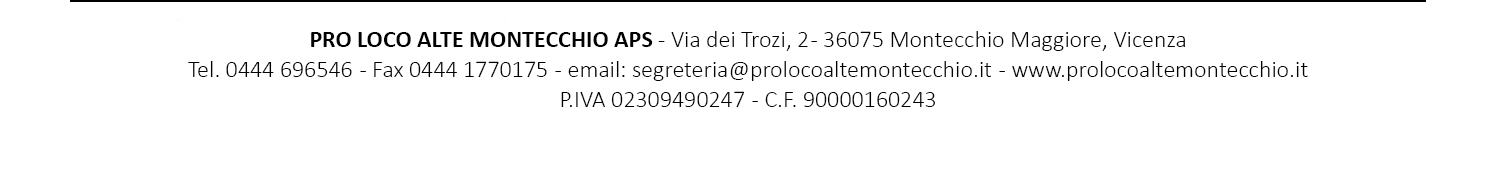 				                     DELEGA Io Sottoscritto ____________________________________ non potendo essere presente per motivi personali DOMENICA 7 APRILE 2024 per l’elezione del Consiglio di Amministrazione della Pro Loco Alte Montecchio APSDELEGO a rappresentarmi con i pieni poteri decisionale ilSocio/a : ________________________________________Alte Montecchio Maggiore lì _________________________						IL DELEGANTE  					_________________________